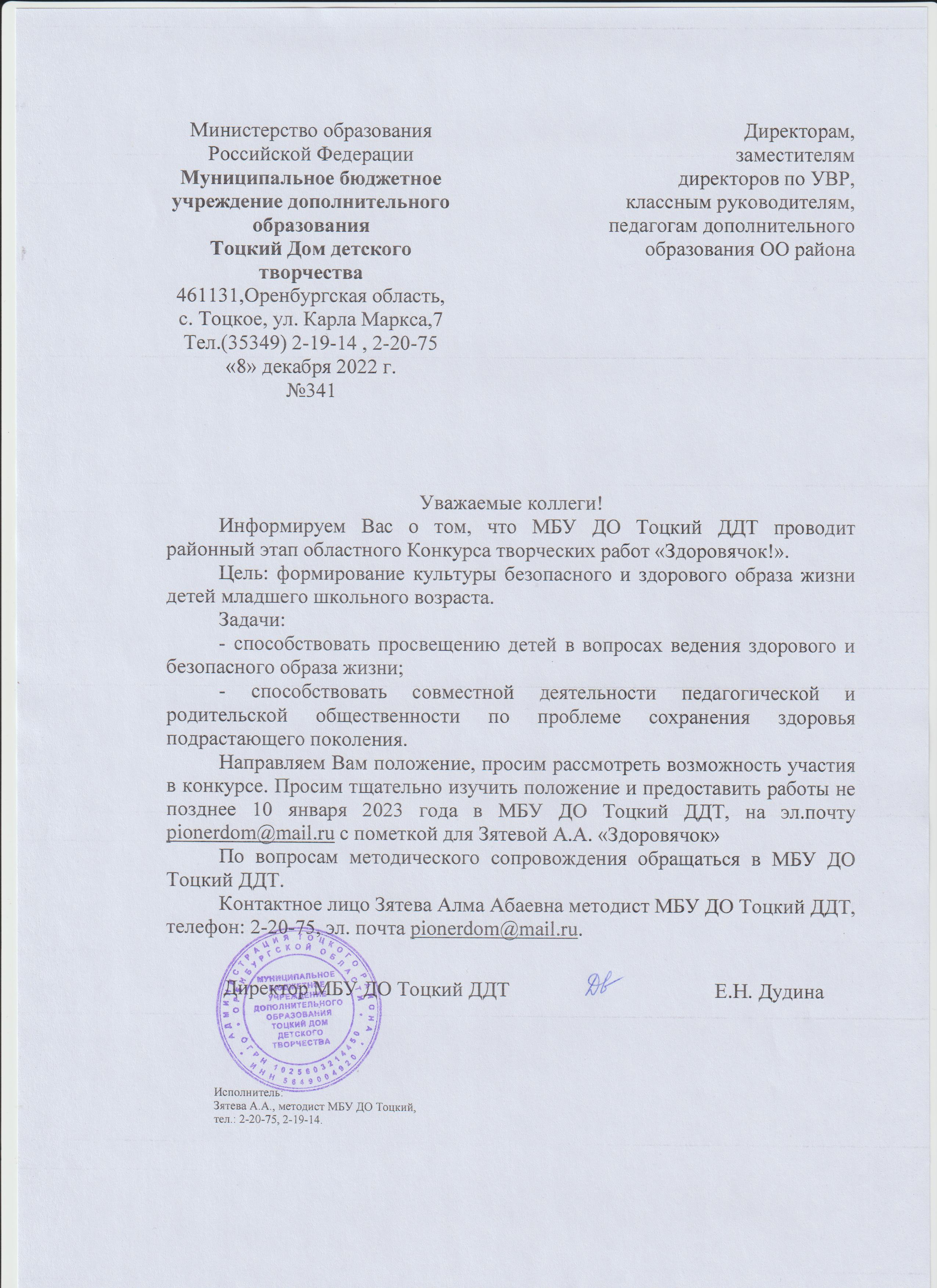 Положениео проведении районного этапа областного конкурса творческих работ«Здоровячок»Общие положенияПоложение районного этапа областного заочного конкурса творческих работ «Здоровячок» (далее- Конкурс) регламентирует порядок, сроки и условия его проведения.Цель и задачи2.1. Цель: формирование культуры безопасного и здорового образа жизни детей младшего школьного возраста.2.2. Задачи:- способствовать просвещению детей в вопросах ведения здорового и безопасного образа жизни;- способствовать совместной деятельности педагогической и родительской общественности по проблеме сохранения здоровья подрастающего поколения.Руководство и организация КонкурсаОбщее руководство Конкурсом осуществляет Муниципальное бюджетное учреждение дополнительного образования Тоцкий Дом детского творчества (далее- МБУ ДО Тоцкий ДДТ).Организация и проведение Конкурса возлагается на МБУ ДО Тоцкий ДДТ.Сроки проведенияКонкурс проводится с 1 ноября 2022 г. по 10 января 2023 г.Участники и условия проведения КонкурсаК участию в Конкурсе приглашаются обучающиеся образовательных организаций Оренбургской области в возрасте 7 – 11 лет. Участники Конкурса предоставляют творческую работу, отражающую тематику Конкурса, выполненную коллективно или индивидуально под руководством педагога, родителей. Номинации:презентация;стенгазета;буклет;кроссворд;плакат.Для участия в Конкурсе необходимо до 10 января 2023 г. прислать на адрес электронной почты pionerdom@mail.ru:регистрационную форму (приложение 1);скан-копию (фото) заявления о согласии на обработку персональных данных (приложение 2);скан-копию (фото) согласия родителя (законного представителя) на участие в конкурсе (приложение 3).творческую работу.Допускается участие в нескольких номинациях Конкурса (не более одной работы в номинации).Требования к творческим работам по номинациям: «Презентация»:выполнение работы в программе PowerPoint; объем презентации – не более 8 слайдов;сопровождение каждого слайда кратким комментарием.«Стенгазета»:выполнение работы на одном листе ватмана в любой технике (акварель, пастель, масло, гуашь, карандашный рисунок, смешанные техники); размещение фотографий, рисунков, рассказов, аппликаций и т.д.; аккуратность выполнения конкурсной работы.«Буклет»:краткое изложение информации;наличие ссылок, сведений о происхождении информации;использование легко читаемых шрифтов.«Кроссворд»:не менее 8 слов;наличие экземпляра с заполненными словами, экземпляра с цифрами позиций и наличие вопросов кроссворда;лаконичность и понятность вопросов кроссворда.«Плакат»:выполнение работы в любой технике (графика, рисунок, коллаж и т.п.);выполнение работы без паспарту и рамок;наличие слогана, соответствующего тематике конкурса.Творческие работы оцениваются по следующим критериям:соответствие творческой работы цели, задачам и тематике Конкурса;соответствие требованиям к творческим работам (п. 5.6); полнота раскрытия темы творческой работы;оригинальное, нестандартное творческое решение работы.Подведение итогов и награждение победителей Конкурсные работы оценивает жюри, в состав которого входят специалисты в области формирования культуры здорового и безопасного образа жизни. Победители Конкурса в каждой номинации награждаются грамотами за I, II и III место. Результаты Конкурса будут размещены до 15 января 2023 г. на сайте МБУ ДО Тоцкий ДДТ. Работы победителей и призеров будут отправлены на областной этап заочного конкурса творческих работ «Здоровячок!»Координаторы КонкурсаКоординаторы: Зятева Алма Абаевна, методист МБУ ДО Тоцкий ДДТ, тел.: 2-19-14Контактная информация: 461132, с. Тоцкое, ул. Карла Маркса, 7, каб.14, тел. (3534) 2-19-14, МБУ ДО Тоцкий ДДТ.Приложение 1Регистрационная формаучастника областного заочного конкурса «Здоровячок»(образец заполнения)Приложение 2Заявление о согласиина обработку персональных данныхЯ, (далее – законный представитель) _____________________________________________,                                     (ФИО)даю свое согласие организаторам        областного     заочного     конкурса      «Здоровячок»(ГАУДО ООДТДМ им. В.П. Поляничко)           на обработку персональных данных_____________________________________________________________________________(ФИО ребёнка)на следующих условиях: Организаторы осуществляют обработку персональных данных исключительно в целях организации и проведения    областного    заочного    конкурса    «Здоровячок».Законный представитель дает согласие на обработку персональных данных_____________________________________________________________________(ФИО ребёнка)то есть совершение, в том числе, следующих действий: обработку (включая сбор, систематизацию, накопление, хранение, уточнение (обновление, изменение), использование и размещение), при этом общее описание вышеуказанных способов обработки данных приведено в  Федеральном законе от 27.07.2006  № 152-ФЗ, а также на передачу такой информации третьим лицам в случаях, установленных нормативными документами вышестоящих органов и законодательством. Согласие на фото- и видео-съемку с дальнейшим их использованием и размещением на Интернет-ресурсах ГАУДО ООДТДМ им. В.П. Поляничко, СМИ, а также на передачу фото и видео материалов третьим лицам в случаях участия в конкурсах и мероприятиях различного уровня, осуществление любых иных действий, которые необходимы или желаемы для достижения целей, включая (без ограничений) сбор, систематизацию, накопление, хранение, уточнение (обновление, изменение), использование, обезличивание, блокирование фото и видео материалов.Настоящее согласие может быть отозвано в любой момент по соглашению сторон.Законный представитель по письменному запросу имеет право на получение информации, касающейся обработки персональных данных (в соответствии с п. 4  ст. 14 Федерального закона от 27.06.2006  № 152-ФЗ). Подтверждаю, что ознакомлен (а) с положениями Федерального закона от 27.07.2006 № 152-ФЗ «О персональных данных».   «____»______________ 20_____ г           _____________      _____________________                                                                                                                (Подпись)                                                (ФИО)Приложение 3Согласие родителя (законного представителя) Я, ___________________________________________________________
(Ф.И.О. родителя/законного представителя)
даю согласие на участие моего ребенка (опекаемого) _____________________
__________________________________________________________________(Ф.И.О. ребенка (опекаемого))в областном заочном конкурсе «Здоровячок».С положением  областного заочного конкурса «Здоровячок», размещенном на сайте ГАУДО ООДТДМ им. В.П. Поляничко (http://odtdm.ru/) ознакомлен (а), порядок проведения и правила Конкурса мне понятны.Я подтверждаю, что решение об участии моего ребенка (опекаемого) принято мною осознанно без какого-либо принуждения, в состоянии полной дееспособности.______________							_________________	(ДАТА)									(ПОДПИСЬ)ФИО участника (группы участников),
дата рожденияСиница Виктория Сергеевна, 07.01.2013Муниципальное образование
 Оренбургской областиСоль-Илецкийгородской округНаселённый пунктсело КумакскоеКонтактные данные участника(ов) конкурса (телефон, e-mail)89033441936pochta@mail.ruНоминация конкурсаСтенгазетаНазвание работыБереги здоровье смолоду!Наименование образовательной организации, классМБОУ «Кумакская средняя общеобразовательная школа», 2 классРуководитель конкурсной работыПетина Светлана Павловна, учитель начальных классов МБОУ «Кумакская СОШ»